Doplň do rámečků názvy přírodních úkazů ve Středočeském kraji:Sever kraje vyplňuje rovina s pískovcovými skálami zvaná:Sever je taktéž místem průtoku největších českých řek:     , které se stékají u města:                Nejvyšší bod hora Tok leží na jihozápadě území v pohoří: Z jihu přitéká do kraje nejdelší řeka ČR, která přibírá pravý přítok řeku:    a levý přítok řeku: Doplň křížovku:  Automobilka v Mladé Boleslavi.Zemědělsky nejúrodnější oblast.Správní celek menší než kraj.Nejobjemnější přehrada v ČR.Okresní město na JV kraje.Název sousedního kraje.Plodina pěstovaná k výrobě piva.Hlavní přestavitel kraje.Největší město v kraji.Přenes tvar (elipsu) do slepé mapy do oblasti kde se nachází Středočeský kraj: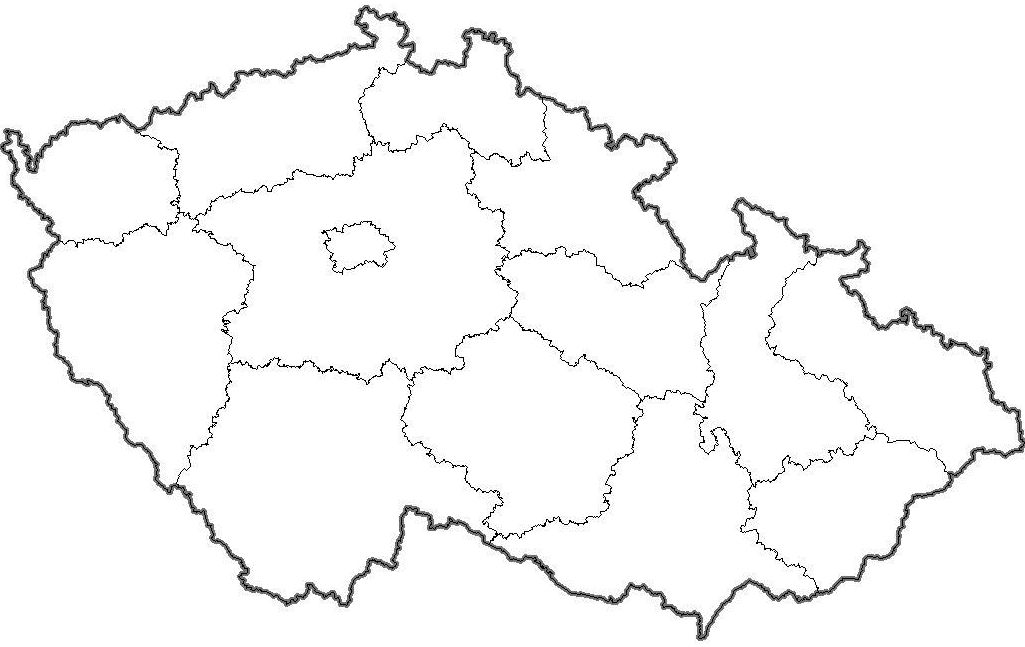 Označ červeně „jednu“ správnou odpověď:Kolik obyvatel žije v kraji?A) 500 tis.		B) 1,1 mil.		C) 800 tis.		D) 1,3 mil.V Kralupech nad Vltavou se soustředí průmysl:A) strojní		B) hutnický		C) potravinářský	D) chemickýChrám Sv. Barbory se nachází v městě:A) Příbram		B) Mladá Boleslav	C) Kutná Hora		D) KolínJaká důležitá hornina se vykytuje v oblasti Českého krasu?A) vápenec		B) žula			C) křemen 		D) fylityNa které řece leží přehradní nádrž Slapy?A) Labe		B) Sázava		C) Vltava 		D) JizeraZadaná místa přiřaď šipkami do slepé mapy ČR:Kladno			nádrž Slapy	  	Kolín		soutok Vltavy a Sázavy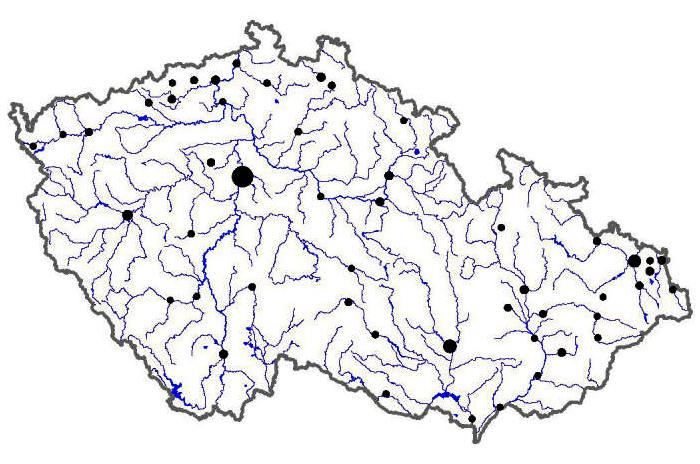 Mělník			Český kras		Mladá Boleslav		Brdy	 a